INDICAÇÃO Nº 1737/2016Indica ao Poder Executivo Municipal providencia quanto à água jorrando na Rua do Centeio nº 1663, no Bairro Jardim Esmeralda.Excelentíssimo Senhor Prefeito Municipal, Nos termos do Art. 108 do Regimento Interno desta Casa de Leis, dirijo-me a Vossa Excelência para indicar que, por intermédio do Setor competente, seja tomado providencia, quanto a água jorrando na Rua do Centeio nº 1663, no Bairro Jardim Esmeralda.Justificativa:Conforme reclamação da moradora Sra. Maria do Socorro Delposo, no local está jorrando água para dentro de um buraco. Plenário “Dr. Tancredo Neves”, em 09 de março de 2.016.Carlos Fontes-vereador-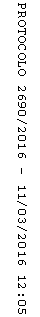 